МИНИСТЕРСТВО ОБРАЗОВАНИЯ И НАУКИ ДОНЕЦКОЙ НАРОДНОЙ РЕСПУБЛИКИГОУ ВПО «ДОНЕЦКИЙ НАЦИОНАЛЬНЫЙ УНИВЕРСИТЕТ»ЭКОНОМИЧЕСКИЙ ФАКУЛЬТЕТКАФЕДРА МЕЖДУНАРОДНОЙ ЭКОНОМИКИИНФОРМАЦИОННОЕ ПИСЬМО о проведении15 октября 2020 годаМЕЖДУНАРОДНОЙ НАУЧНО-ПРАКТИЧЕСКОЙ КОНФЕРЕНЦИИ«КОНКУРЕНТОСПОСОБНОСТЬ ПРЕДПРИЯТИЯ, РЕГИОНА, НАЦИОНАЛЬНОЙ ЭКОНОМИКИ НА МЕЖДУНАРОДНЫХ РЫНКАХ В КОНТЕКСТЕ ИНВЕСТИЦИОННО-ИННОВАЦИОННОГО РАЗВИТИЯ»посвященную 25-летию образования кафедры «Международная экономика» Цель конференции: комплексный анализ и обсуждение теоретических и прикладных результатов экономических, социальных, социологических и правовых исследований в сфере формирования конкурентоспособности предприятия, региона, национальной экономики на международных рынках в контексте инвестиционно-инновационного развития. К участию в конференции приглашаются ученые, научные работники, преподаватели образовательных организаций среднего профессионального и высшего образования, аспиранты, магистранты (в соавторстве с руководителем), работники сферы государственного и муниципального управления, представители бизнес-сообщества.В ходе конференции будут представлены результаты исследований ученых и практиков по следующим направлениям:Формирование международной конкурентоспособности национальной экономики в современных условиях.Роль международной экономической интеграции в обеспечении конкурентоспособности национальной экономики.Обеспечение конкурентоспособности на региональном уровне.Особенности формирования международной конкурентоспособности на микроуровне.Инновации как фактор повышения конкурентоспособности национальных экономик.Инвестиционное развитие национальной экономики в  контексте ее международной конкурентоспособности.Формирование направлений инвестиционно-инновационного развития региона.Официальные языки конференции: русский, английский. Форма участия: заочная.К началу конференции будет издан электронный сборник материалов конференции. Все статьи, включенные в сборник, будут размещены в Научной электронной библиотеке (eLibrary.ru) и включены в Российский индекс научного цитирования (РИНЦ).УСЛОВИЯ ПРЕДОСТАВЛЕНИЯ МАТЕРИАЛОВДля участия в конференции необходимо до 20 июня 2020 г. представить - заявку на участие (форма прилагается);- статью;- проверку на антиплагиат.Все работы проходят проверку на уникальность в системе АНТИПЛАГИАТ (https:// antiplagiat.ru). Уровень оригинальности статей должен составлять не менее 70%. В ином случае статья не будет принята к публикации.Файлы должны быть названы фамилией автора (первого автора, если статья коллективная) (Иванов_статья, Иванов_заявка, Иванов_антиплагиат).ЗАЯВКАна участие в Международной научно-практической конференции«КОНКУРЕНТОСПОСОБНОСТЬ ПРЕДПРИЯТИЯ, РЕГИОНА, НАЦИОНАЛЬНОЙ ЭКОНОМИКИ НА МЕЖДУНАРОДНЫХ РЫНКАХ В КОНТЕКСТЕ ИНВЕСТИЦИОННО-ИННОВАЦИОННОГО РАЗВИТИЯ»(Донецкий национальный университет, 15 октября 2020 г.)Организационный взнос за участие и публикацию статьи не предусмотрен.Все статьи обязательно проходят предварительную процедуру научного и технического рецензирования. Редакционная коллегия сборника материалов конференции оставляет за собой право отказать авторам в публикации статей, не соответствующих уровню или проблематике конференции, техническим и иным условиям. На указанный при регистрации адрес электронной почты каждый  автор получит:извещение о результате прохождения рецензирования – до 30.06.2020 г., электронный сборник материалов конференции (в случае принятия статьи к публикации) – до 15.10.2020 г.Контактная информация:ГОУ ВПО «Донецкий национальный университет», экономический факультет283015, г. Донецк, ул. Челюскинцев, 186Кафедра международной экономики: +380 62 302-09-73kf.international_economy@donnu.ruКонтактное лицо: Кошеленко Виктория Викторовна, v.koshelenko@donnu.ru, +380713406519ТРЕБОВАНИЯ К ОФОРМЛЕНИЮ СТАТЕЙОбщие требования:текст статьи представляется в электронном виде (редактор MS Word) объем статьи – 6-8 машинописных страниц параметры страницы: размер бумаги – А4 (29,721 см)ориентация – книжная; все поля страницы - 2 смшрифт – Times New Roman. Размер шрифта– 14 птмеждустрочный интервал – одинарный выравнивание текста – по ширине, отступ абзаца – 1,25 см, применяется с помощью встроенных опций MS Word.  Использование пробелов и табуляции для выравнивания текста и отступа абзаца недопустимонумерованные и маркированные списки должны выполняться при помощи соответствующих средств MS Word, а не вручную в тексте ссылки на литературу и источники оформляются в квадратных скобках, например: [1, с. 5].  Кавычки по всему тексту должны быть одинаковые - «лапками» («…»). Использование автоматических подстрочных постраничных ссылок на источники не допускается.оформление рисунков, схем, графиков, таблиц, формул (см. образец):- названия и номера рисунков указываются под рисунками, таблиц – над таблицами; - при графиках и диаграммах необходимо указывать цифры, по которым они построены;- шрифт в таблицах и на рисунках, а также подрисуночных надписей – Times New Roman, 12 пт;- таблицы необходимо оформлять с использованием табличного редактора;- рисунки должны быть сгруппированы;- все формулы должны быть созданы с использованием компонента Microsoft Equation или в виде четких картинок.Структура статьи:УДК – в левом верхнем углу;информация об авторе на русском и английском языках - ФИО автора (полностью), ученая степень, звание, должность, место работы полностью, город, страна (выравнивание по центру). Если авторов несколько, для каждого автора информация приводится по вышеуказанному образцу; название статьи на русском и английском языках - прописными буквами, шрифт – жирный, выравнивание по центру;аннотация (не более 500 знаков) и ключевые слова (не более 5 слов) на русском и английском языках (по ширине без абзацного отступа полужирным курсивом);основной текст, который представляет собой краткое изложение результатов исследовательских и проектных работ:актуальность темы исследования анализ последних исследований и публикацийрезультаты исследования (изложение основного материала исследования с обоснованием полученных результатов)выводы.список литературы размещается в конце статьи в виде пронумерованного списка. Оформляется в строгом соответствии с ГОСТ Р 7.05–2008, в алфавитном порядке (не более 10 источников).Внимание! Отправляя статью, автор соглашается с тем, что она будет находиться в открытом доступе. Ответственность за правдивость и достоверность информации, изложенной в статье, берет на себя автор. От одного автора принимается только одна статья. Максимальное количество авторов статьи – два.ОБРАЗЦЫ ОФОРМЛЕНИЯ:
Текст, текст, текст, текст, текст, текст, текст, текст [1]. Таблица 1.  Рейтинг стран …… в 2019 гг. Источник: рассчитано по данным …Текст, текст, текст, текст, текст, текст, текст, текст, текст, текст, текст, текст, текст, текст.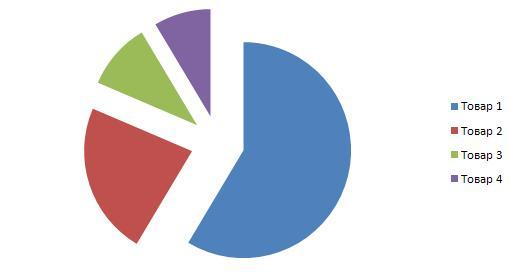 Источник: составлено по данным …Рисунок 1. Отраслевая структура…. в 2019 г. Текст, текст, текст, текст, текст, текст, текст, текст, текст, текст, текст, текст, текст, текст, текст, текст, текст, текст, текст, текст, текст [1, с.5], текст.……………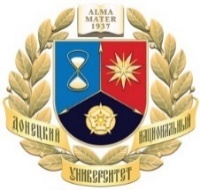 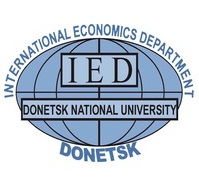 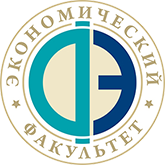 Фамилия, имя, отчество (полностью)Ученая степень, звание, должностьМесто работы/учебы (полностью)Телефон (для связи)Электронная почта (для связи)Название статьиУДК 339.137.2Иванов Иван Иванович к.э.н., доцент кафедры международной экономики ГОУ ВПО «ДонНУ», г. Донецк, ДНРIvanov Ivan Ph.D., associate professor, International Economics Department Donetsk National University, Donetsk, DPRФОРМИРОВАНИЕ МЕЖДУНАРОДНОЙ КОНКУРЕНТОСПОСОБНОСТИ FORMATION OF INTERNATIONAL COMPETITIVENESS АннотацияКлючевые слова:AbstractKey words:Актуальность темы исследования. Текст…. Список литературы:1. ………...…......